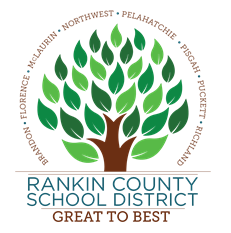 FORM TYPEInitial ScheduleIEP Update Schedule ChangeDrop StudentLRE FORMGRADES 9-12  School Year 20     Graduation Type:Graduation Type:Graduation Type:Student      Student      Student      Student      Student      Student      Today’s Date             School       Today’s Date             School       Today’s Date             School       Race                    Gender        Race                    Gender        Race                    Gender        Race                    Gender        Race                    Gender        Race                    Gender        SPED Teacher       SPED Teacher       SPED Teacher       Date of Birth       Date of Birth       Date of Birth       Date of Birth       Date of Birth       Date of Birth       Grade Level       Grade Level       Grade Level       MSIS Number      MSIS Number      MSIS Number      MSIS Number      MSIS Number      MSIS Number      Disability        Disability        Disability        IEP Meeting Date      IEP Meeting Date      IEP Meeting Date      IEP Meeting Date      IEP Meeting Date      IEP Meeting Date      Related Service(s)*       Related Service(s)*       Related Service(s)*       Current Eligibility Date      Current Eligibility Date      Current Eligibility Date      Current Eligibility Date      Current Eligibility Date      Current Eligibility Date          Provider(s)*           Provider(s)*           Provider(s)*        *Related Service(s) – L/S, OT, PT, Trans., Couns. *Related Service(s) – L/S, OT, PT, Trans., Couns. *Related Service(s) – L/S, OT, PT, Trans., Couns.PLEASE LIST ALL COURSES IN THE STUDENT’S SCHEDULE – SPED & GEN. ED. PLEASE LIST ALL COURSES IN THE STUDENT’S SCHEDULE – SPED & GEN. ED. PLEASE LIST ALL COURSES IN THE STUDENT’S SCHEDULE – SPED & GEN. ED. PLEASE LIST ALL COURSES IN THE STUDENT’S SCHEDULE – SPED & GEN. ED. PLEASE LIST ALL COURSES IN THE STUDENT’S SCHEDULE – SPED & GEN. ED. PLEASE LIST ALL COURSES IN THE STUDENT’S SCHEDULE – SPED & GEN. ED. PLEASE LIST ALL COURSES IN THE STUDENT’S SCHEDULE – SPED & GEN. ED. PLEASE LIST ALL COURSES IN THE STUDENT’S SCHEDULE – SPED & GEN. ED. PLEASE LIST ALL COURSES IN THE STUDENT’S SCHEDULE – SPED & GEN. ED. TermPeriod Course Code (SPED Only) Course Code (SPED Only)Course Title(All)Course Title(All)Course Title(All)Teacher(All)FEDERAL PLACEMENTFEDERAL PLACEMENT(Please check one)(Please check one) SA  80% - 100% SB 40% -79% SC  less than 40% SH HomeboundPlease complete if student is dropped from SPED.	1. Dismissed from speech	2. Moved to        	3. No longer attending school 	4. Other          	Teacher send completed form  to:MSIS Contact or counselor andData Management: fax (601-825-9612) or email:  Leigh - leigh.townsend@rcsd.ms or Diana - dknop@rcsd.ms 